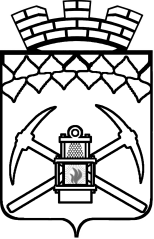 КЕМЕРОВСКАЯ ОБЛАСТЬАДМИНИСТРАЦИЯ БЕЛОВСКОГО ГОРОДСКОГО ОКРУГАУПРАВЛЕНИЕ ОБРАЗОВАНИЯ АДМИНИСТРАЦИИ БЕЛОВСКОГО ГОРОДСКОГО ОКРУГАПРИКАЗС целью выявления и развития у обучающихся творческих способностей, создание необходимых условий для поддержки одаренных детей ПРИКАЗЫВАЮ:Утвердить положение о проведении городской предметной олимпиады младших школьников (Приложение № 1).Довести до сведения руководителей образовательных организаций положение о проведении городской предметной олимпиады младших школьников. Полномочия по проведению городской олимпиады передать МБУ ИМЦ города Белово (руководитель Милосердова Т.Н.).МБУ ИМЦ города Белово (Милосердова Т.Н.):Утвердить состав экспертной комиссии и организовать работу по проверке олимпиадных работ (Приложение № 2).Подвести итоги муниципального этапа олимпиады в срок до 
13.11.2017 года.Контроль за исполнением приказа оставляю за собой. И.О. начальника							       С. Н. КорниловаПоложениео проведении городской предметной олимпиады младших школьников2017 - 2018 учебный годI. Общие положения1.1. Организатором городской  предметной олимпиады для младших школьников (далее – Олимпиада) по русскому языку и математике является Управление образования Администрации Беловского городского округа, исполнителем - МБУ «Информационно-методический центр города Белово».1.2. Для проведения муниципального этапа Олимпиады создать оргкомитет в составе ответственных за организацию.II. Цель проведения        2.1. Цель проведения Олимпиады: выявление и развитие у обучающихся творческих способностей, создание необходимых условий для поддержки одаренных детей.III. Порядок проведения олимпиады3.1. Первый этап - школьный. Срок окончания школьного этапа Олимпиады - не позднее 24.10.2017.3.2. Второй этап – муниципальный. В муниципальном этапе Олимпиады принимают участие обучающиеся  2 – 4-х классов победители школьного этапа Олимпиады. Квота - 2 человека от параллели (6 человек от школы).3.3. Дата, место и время проведения олимпиады:Дата проведения олимпиады утверждена решением методического совета учителей начальных классов 4.10.2017г.31.10.17 г.- математика01.11.2017г. – русский языкНачало в 10.00.Место проведения:для обучающихся 2-4 классов в МБОУ гимназия № 1 (Ответственный за организацию и проведение: методист по начальным классам МБОУ «Информационно – методический центр города Белово» - Скударнова Н.В.; председатель методического совета учителей начальных классов - Молчанова И.А., зам. директора по УВР МБОУ гимназии №1 - Евдокимова О.Н.).3.4. Эксперты муниципального этапа олимпиады:- принимают для оценивания закодированные олимпиадные работы участников олимпиады;- оценивают выполненные олимпиадные задания в соответствии с утверждёнными критериями;- представляют результаты Олимпиады её участникам;- рассматривают очно апелляции участников Олимпиады;- определяют победителей и призёров Олимпиады на основании рейтинга по каждому общеобразовательному предмету и в соответствии с квотой, установленной организаторами Олимпиады;- составляют и представляют организатору Олимпиады аналитический отчёт о результатах выполнения олимпиадных заданий по каждому общеобразовательному предмету.3.5. Состав экспертов муниципального этапа Олимпиады формируется из числа педагогических работников ОО и утверждается организаторами олимпиады.3.6. Подведение итогов олимпиады в срок до 13.11.17 г.Работы победителей: выполнение работы должно составлять не менее 51 %.1 место – 80 – 100% выполнения работы;2 место – 65 – 79 %;3 место – 51 – 64 %. Если участники олимпиады не набрали нужного количества баллов, призовые места не присуждаются.3.7. Утвердить квоту победителей и призёров муниципального этапа Олимпиады по каждому общеобразовательному предмету, при этом число победителей не должно превышать 8 процентов от общего количества участников муниципального этапа Олимпиады по каждому предмету. 3.8. Решение конфликтных ситуаций или апелляций по итогам Олимпиады рассматривает оргкомитет олимпиады в течение дня после объявления результатов. 3.9. Победители, призёры и учителя, их подготовившие, награждаются грамотами. IV. Ответственность участников Олимпиады4.1. Члены оргкомитета Олимпиады несут ответственность по соблюдению строгой конфиденциальности при тиражировании, проверке заданий муниципального этапа Олимпиады.4.2. Участники  Олимпиады во время практической работы не должны при себе иметь справочных и информационных материалов, средств связи.Для участия в Олимпиаде необходимо предоставить заявку до 25.10.2017г. пройдя по ссылке: https://docs.google.com/spreadsheets/d/1T78C5UT9tOE8ISVrgMuGRj394NkHchpOhrUSjgpHLME/edit#gid=0Приложение № 2к приказу Управления образования Администрации Беловского городского округаот ____________ № _____ПодготовленДиректор МБУ ИМЦгорода Белово								Т.Н. Милосердова23.10.201723.10.201723.10.2017№№№354354Об утверждении положения о городской предметной олимпиаде младших школьниковОб утверждении положения о городской предметной олимпиаде младших школьниковОб утверждении положения о городской предметной олимпиаде младших школьниковОб утверждении положения о городской предметной олимпиаде младших школьниковПриложение № 1к приказу Управления образования Администрации Беловского городского округа от ______2017 № ____Списки экспертов для проверки  олимпиадныхи конкурсных работСписки экспертов для проверки  олимпиадныхи конкурсных работСписки экспертов для проверки  олимпиадныхи конкурсных работ1Скударнова Наталья ВладимировнаМетодист ИМЦ2Молчанова Ирина АлександровнаРуководитель городского МО;МБОУ  гимназия №1 города Белово3Сидорова Инна АлександровнаМБОУ гимназия № 1 города Белово4Жуланова Татьяна ЕвгеньевнаМБОУ гимназия № 1 города Белово5Авинова Екатерина  ВалентиновнаМБОУ ООШ № 4 города Белово6Антипина Надежда ПетровнаМБОУ ООШ № 5 города Белово7Белова Лариса СергеевнаМБОУ ООШ № 7 города Белово8Зотикова Татьяна ВладимировнаМБОУ СОШ № 8 города Белово9Яцко Снежана АлександровнаМБОУ СОШ № 8 города Белово10Веретюк Ольга Ивановна МБОУ СОШ № 8 города Белово11Толкачева Людмила ВладимировнаМБОУ СОШ № 9 города Белово12Шурбину Светлану Николаевну МБОУ СОШ № 10 города Белово.13Савченкова Елена АнатольевнаМБОУ СОШ № 11 города Белово14Гусельникова Вероника ПавловнаМБОУ СОШ № 12 города Белово15Бутяева Юлия ДмитриевнаМБОУ СОШ № 14 города Белово16Платонова Людмила ВикторовнаМБОУ СОШ № 14 города Белово17Левина Марина АнатольевнаМБОУ СОШ № 14 города Белово18Мануйлова Юлия Владимировна МБОУ СОШ № 16 города Белово19Ильина Марина АнатольевнаМБОУ СОШ № 19 города Белово20Овсянкина Ольга ВладимировнаМБОУ СОШ № 19 города Белово21Ридаль Ольга АндреевнаМБОУ СОШ № 19 города Белово22Бурдина Елена ВладимировнаМБОУ ООШ № 21 города Белово23Штрафметова Елена ВладимировнаМБОУ лицей № 22 города Белово24Лапшина Ирина АнатольевнаМБОУ лицей № 22 города Белово25Коптелова Инна АнатольевнаМБОУ лицей № 22 города Белово26Кошкина Лилия ВитальевнаМБОУ ООШ № 23 города Белово27Филиппова Ольга ВикторовнаМБОУ СОШ № 24 города Белово28Пингина Татьяна ВикторовнаМБОУ СОШ № 24 города Белово29Кельблер Елена ВикторовнаМБОУ СОШ № 24 города Белово30Траскевич Марина ВалерьевнаМБОУ ООШ № 28 города Белово31Жукова Оксана ГеннадьевнаМБОУ СОШ № 30 города Белово32Аляева Валентина НиколаевнаМБОУ СОШ № 32 города Белово33Булатова Елена ГеннадьевнаМБОУ СОШ № 32 города Белово34Юдакова Людмила БорисовнаМБОУ СОШ № 32 города Белово35Никулина Светлана ИвановнаМБОУ СОШ № 37 города Белово36Зимарина Ольга НазаровнаМБОУ СОШ № 37 города Белово37Сотникова Алла ЛеонидовнаМБОУ СОШ № 37 города Белово38Шульга Ларису Николаевну МБОУ СОШ № 76 города Белово